D9. – zadání – poválečný vývoj v Evropě (do 4. 6.) 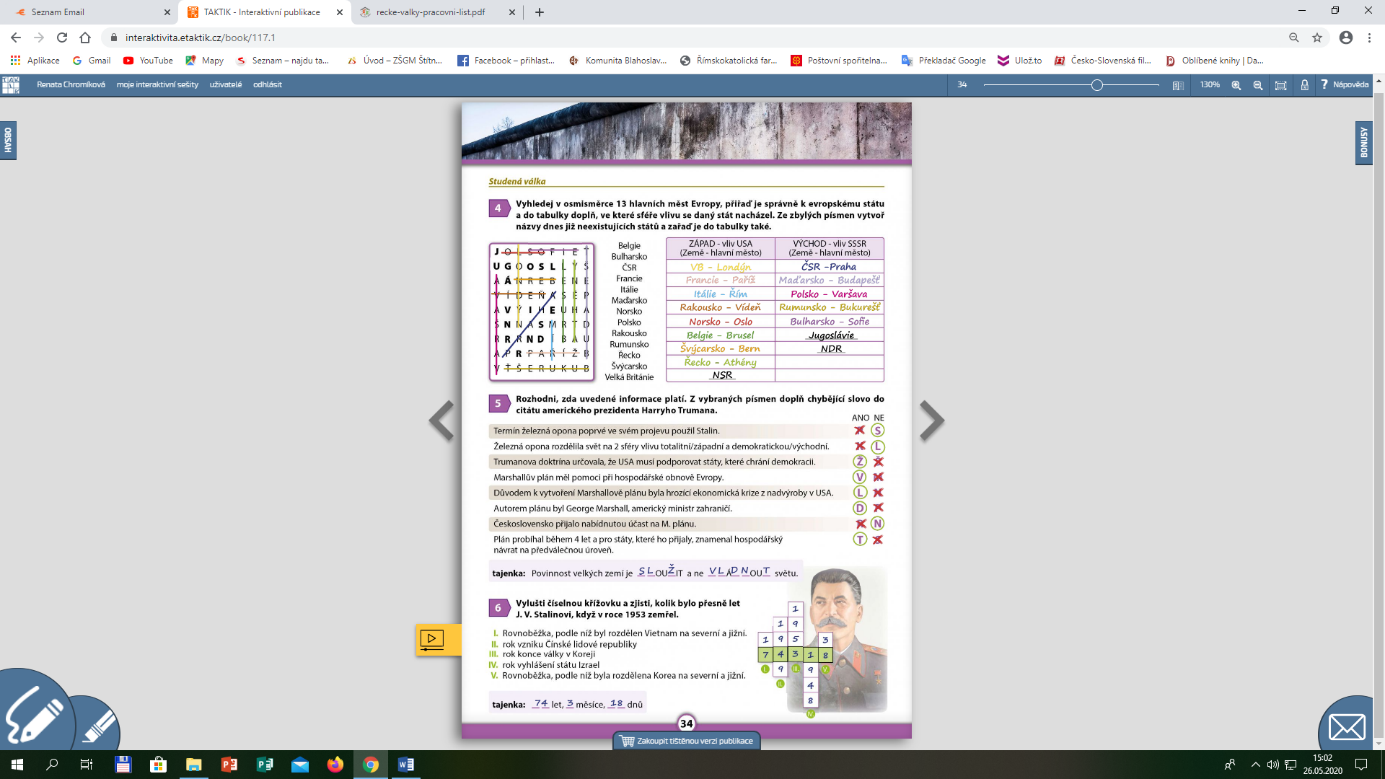 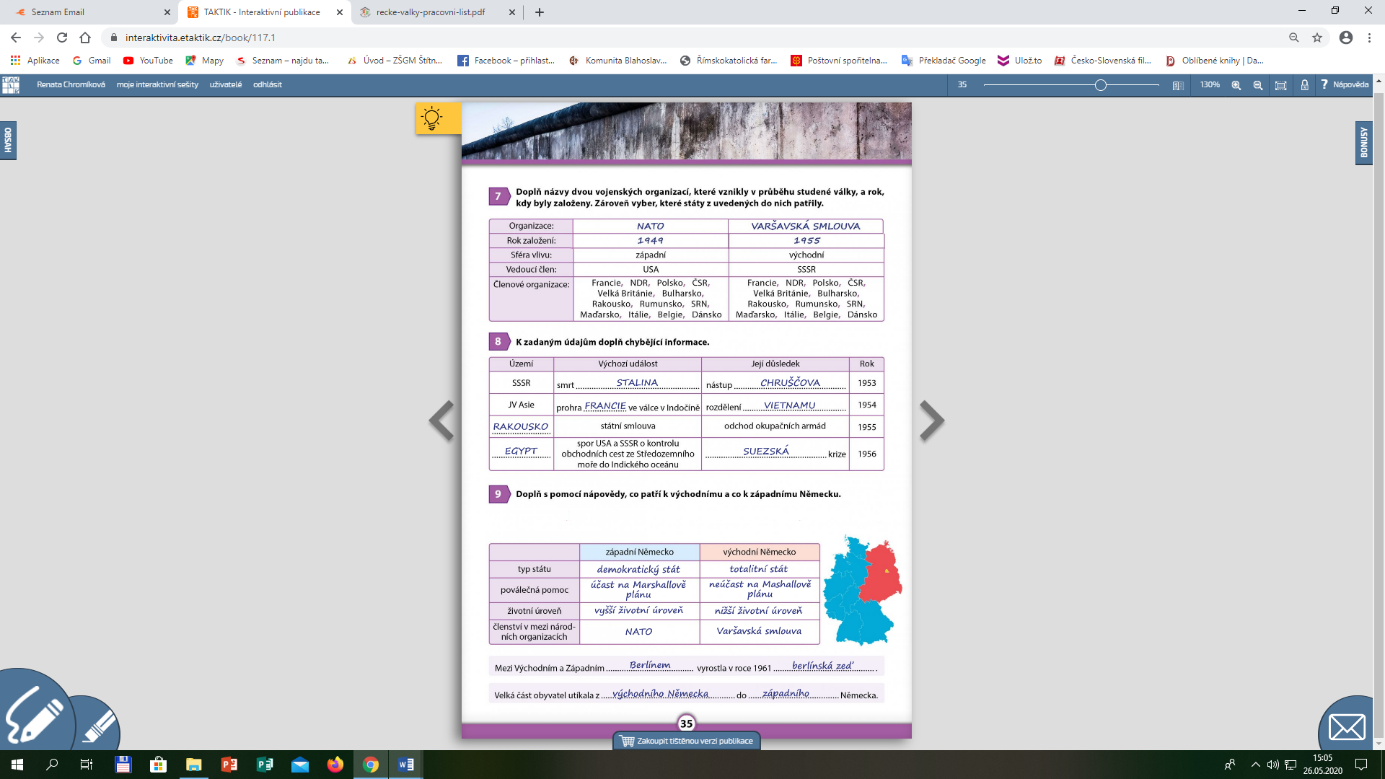 